*L’inscription ne sera valide que si ces éléments sont renseignés.Contact : fabrice.ribeyrolles@puy-de-dome.gouv.fr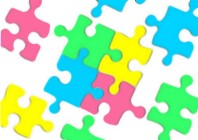 Offre de formation continuedes acteurs éducatifs du Puy-de-Dôme2020/2021Valeurs de la République et laïcitéLes informations recueillies ci-dessous n'ont pas vocation à être utilisées dans un autre cadre que la formation à laquelle vous vous inscrivez ou pour vous informer des formations à venir. N'hésitez pas à nous faire part de restrictions spécifiques.Prénom Nom *Structure *Fonction dans la structure *(quel que soit le statut : salarié.e, bénévole, volontaire…)Une adresse courriel que vous consultez personnellement de manière régulière *Un numéro de téléphone auquel vous pouvez être contacté.e personnellement *Autre courriel auquel la convocation et l'attestation de présence doivent également être envoyéesINSCRIPTION *□ participera aux deux journées de formationMardi 24 novembre et vendredi 4 décembre 2020, à la DDCS du Puy-de-Dôme à Clermont-Ferrand (Bâtiment A)Mardi 24 novembre et vendredi 4 décembre 2020, à la DDCS du Puy-de-Dôme à Clermont-Ferrand (Bâtiment A)Repas □ souhaite prendre le repas en communRepas □ ne souhaite pas prendre le repas en communUne restauration en commun vous sera proposée (en attente de confirmation) et fera l’objet d’une réservation dans le restaurant administratif (à votre charge).Une restauration en commun vous sera proposée (en attente de confirmation) et fera l’objet d’une réservation dans le restaurant administratif (à votre charge).